Visual Narrative Assignment: The Practical One About Camera WorkYour task is to produce a very short and very simple story. The story needs: orientation/exposition, rising action, climax, resolution. It is to be 2-3 minutes longYou need to use at least 1 example of each of:Camera shots:Establishing/extreme longLong Medium long MediumMedium close upClose upExtreme close upCamera angles:Overhead/bird’s eyeHighLowMid/naturalCamera movements:PanTiltZoomTrackCraneThis does NOT mean you are only able to use these things only ONCE in the film but you MUST have an example of each.Use a storyboard to plan you story. You don’t need to draw the picture; just write the description i.e.in box: close up, natural angle; under box: Bob’s face, showing fear.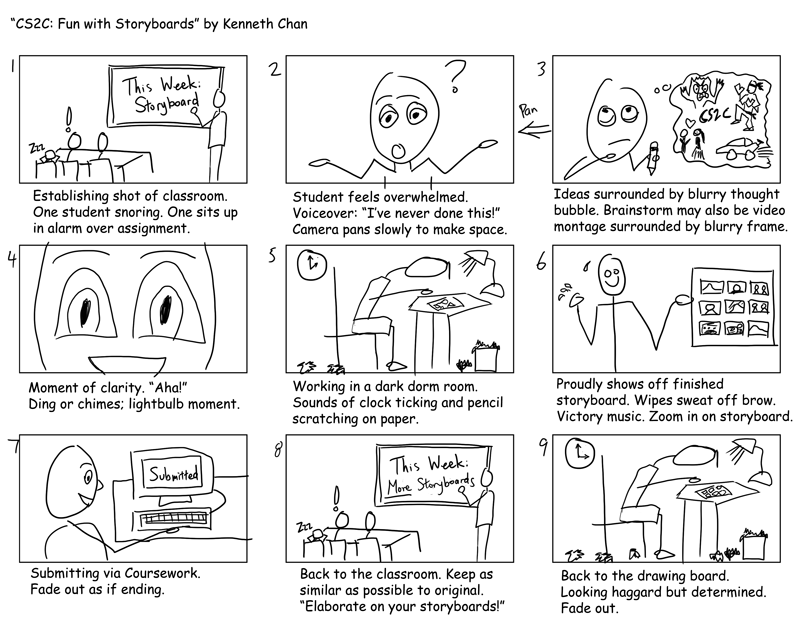 